3.Grupa „Misie”     02.04.2020.Temat kompleksowy: Praca rolnikaTemat dnia: Maszyny rolnicze- Piosenka na powitanie „Dzień dobry” Wszyscy są, witam Was, zaczynamy, już czas – robimy ukłon rękomaJestem ja, jesteś Ty – pokazujemy na siebie i drugą osobęRaz, dwa, trzy - klaszczemy w ręce  (wszystko powtarzamy 3x)- zestaw ćwiczeń porannych„Koło gimnastyczne” – wykonaj 5 przysiadów, wykonaj 5 skłonów, wykonaj 5 „pajacyków”„Wyścigi raków” – dzieci leżą na plecach, na sygnał dorosłego podnoszą tułów do góry i podpierając się rękami i nogami  idą do mety„Przeciąganie liny” – dziecko wraz z drugą osobą trzymają za końce sznurka (linki, chustki) i ciągną, każdy w swoją stronę- 1. „Maszyny rolnicze” – poznawanie wyglądu maszyn i narzędzi rolniczych oraz ich wykorzystaniaCzy znasz  maszyny rolnicze?Wymień ich nazwy i powiedz do czego służą?Przyjrzyj się uważnie obrazkomPowiedz jakie maszyny i narzędzia rolnicze się na nich znajdują Dopasuj napis do obrazkaCzy dzieci mogą być w pobliżu  pracujących maszyn rolniczych? Wytłumacz dlaczego nie? siewnik, traktor, brona, pług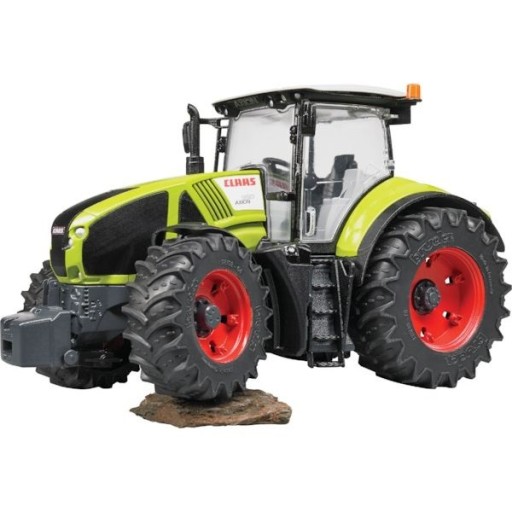 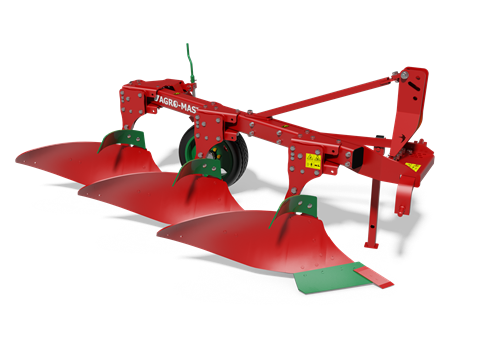 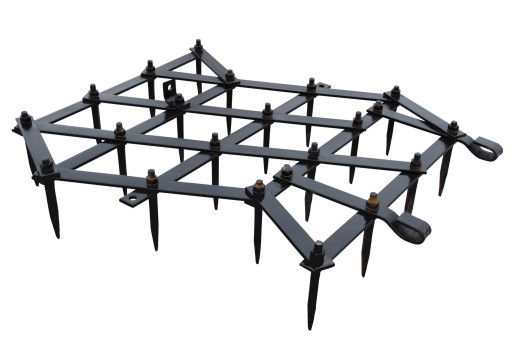 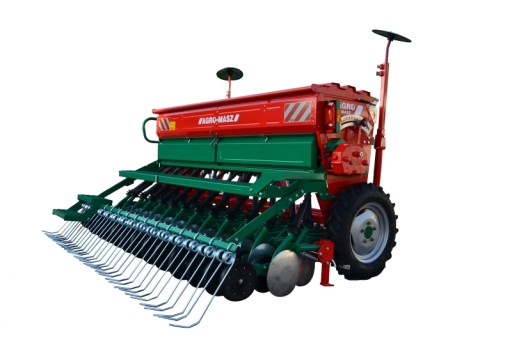 -  Zabawa ruchowa -  „Maszyny rolnicze” – Dziecko bierze do ręki kółeczko (plastikowe, wycięte z tektury) - porusza się, udając traktory jeżdżące po polu lub inne maszyny znajdujące się w gospodarstwie.

- „Rolnik w polu” – masażyk  wg. B. Gawrońskiej. Dziecko siedzi za plecami drugiej osoby. Dorosły  recytuje tekst, dziecko wykonuje ruchy, rysując wzory na jego plecach.
Rolnik w rano rusza w pole   -  kroczy palcami obu rąk po plecach osoby                 z przodu  z dołu do góry
Orać pługiem czarną rolę  -   rysuje linie równoległe do linii kręgosłupa
z góry do dołu
Sieje zboże i buraki  -   stuka palcami po całych plecach
Z których później są przysmaki  -  lekko puka  dłońmi w plecy - wykonaj ćwiczenie KP3.39a – różnicowanie grafemów, doskonalenie percepcji wzrokowej oraz liczenia - wykonaj ćwiczenie KP3.39b – rozwijanie zdolności grafomotorycznych-2.  zestaw ćwiczeń gimnastycznych„Noszenie wody” – dziecko wkłada laskę (kijek) między łopatki. Wspina się na palce i opada na całe stopy. Chodzi na palcach a potem na piętach.„Taczki” – ćwiczenie wykonujemy w parach. Jedna osoba w podporze przodem, druga chwyta ją na stopy. Przechodzimy kilka metrów. Następuje zamiana ról.„Maszyny rolnicze” – na sygnał traktor, kombajn, wóz z koniem naśladują głosem i ruchem.- zajęcie techniczne „Traktor”    Weź 3 puste pudełka od zapałek. Sklej je ze sobą (tak jak na obrazku). Doklej koła z tekturki oraz komin. Możesz go pomalować .